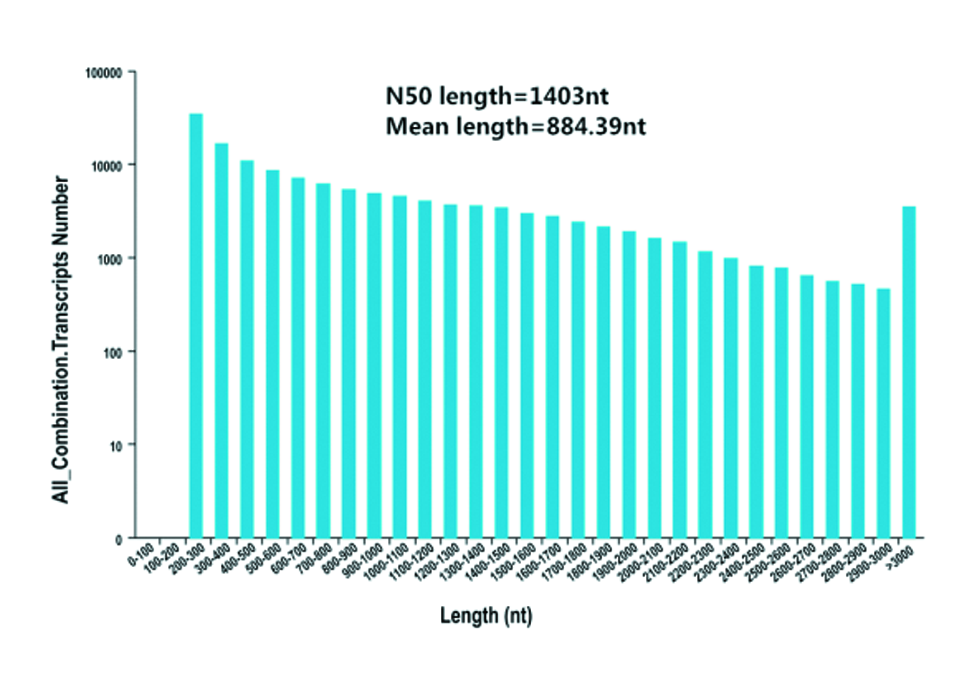 S1 Fig. Histogram of the length distribute of transcripts.